EVALUASI PEMBELAJARANKomponen penilaian :Kehadiran = 10 %Tugas = 30 %UTS = 30 %UAS = 30 %   Jakarta,RENCANA PEMBELAJARAN SEMESTER 6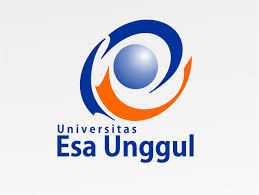 PROGRAM STUDI PSIKOLOGI FAKULTAS PSIKOLOGIUNIVERSITAS ESA UNGGULRENCANA PEMBELAJARAN SEMESTER 6PROGRAM STUDI PSIKOLOGI FAKULTAS PSIKOLOGIUNIVERSITAS ESA UNGGULRENCANA PEMBELAJARAN SEMESTER 6PROGRAM STUDI PSIKOLOGI FAKULTAS PSIKOLOGIUNIVERSITAS ESA UNGGULRENCANA PEMBELAJARAN SEMESTER 6PROGRAM STUDI PSIKOLOGI FAKULTAS PSIKOLOGIUNIVERSITAS ESA UNGGULRENCANA PEMBELAJARAN SEMESTER 6PROGRAM STUDI PSIKOLOGI FAKULTAS PSIKOLOGIUNIVERSITAS ESA UNGGULRENCANA PEMBELAJARAN SEMESTER 6PROGRAM STUDI PSIKOLOGI FAKULTAS PSIKOLOGIUNIVERSITAS ESA UNGGULRENCANA PEMBELAJARAN SEMESTER 6PROGRAM STUDI PSIKOLOGI FAKULTAS PSIKOLOGIUNIVERSITAS ESA UNGGULRENCANA PEMBELAJARAN SEMESTER 6PROGRAM STUDI PSIKOLOGI FAKULTAS PSIKOLOGIUNIVERSITAS ESA UNGGULMata Kuliah                     : Kesulitan BelajarMata Kuliah                     : Kesulitan BelajarMata Kuliah                     : Kesulitan Belajar                                         Kode MK       : PSI 112                                         Kode MK       : PSI 112                                         Kode MK       : PSI 112                                         Kode MK       : PSI 112                                         Kode MK       : PSI 112Mata Kuliah Prasayarat :Psikologi Umum 1 & 2Mata Kuliah Prasayarat :Psikologi Umum 1 & 2Mata Kuliah Prasayarat :Psikologi Umum 1 & 2                                         Bobot MK     : 2 (dua) sks                                         Bobot MK     : 2 (dua) sks                                         Bobot MK     : 2 (dua) sks                                         Bobot MK     : 2 (dua) sks                                         Bobot MK     : 2 (dua) sksDosen Pengampu               : Novendawati Wahyu Sitasari, M.Psi.,PsikologDosen Pengampu               : Novendawati Wahyu Sitasari, M.Psi.,PsikologDosen Pengampu               : Novendawati Wahyu Sitasari, M.Psi.,Psikolog                                         Kode Dosen : 7205                                         Kode Dosen : 7205                                         Kode Dosen : 7205                                         Kode Dosen : 7205                                         Kode Dosen : 7205Alokasi Waktu                 : 100 menitAlokasi Waktu                 : 100 menitAlokasi Waktu                 : 100 menitAlokasi Waktu                 : 100 menitAlokasi Waktu                 : 100 menitAlokasi Waktu                 : 100 menitAlokasi Waktu                 : 100 menitAlokasi Waktu                 : 100 menitCapaian Pembelajaran  : 1. Mahasiswa mampu menjelaskan jenis-jenis kesulitan belajar                                             2. Mahasiswa mampu menjelaskan faktor-faktor yang menghambat kelancaran proses belajar di sekolah                                             3. Mahasiswa mampu menganalisa fenomena kesulitan belajar dalam kehidupan sehari-hari                                             4. Mahasiswa mampu membuat rencana  mengatasi kesulitan belajar serta memberi saran-saran                                       Capaian Pembelajaran  : 1. Mahasiswa mampu menjelaskan jenis-jenis kesulitan belajar                                             2. Mahasiswa mampu menjelaskan faktor-faktor yang menghambat kelancaran proses belajar di sekolah                                             3. Mahasiswa mampu menganalisa fenomena kesulitan belajar dalam kehidupan sehari-hari                                             4. Mahasiswa mampu membuat rencana  mengatasi kesulitan belajar serta memberi saran-saran                                       Capaian Pembelajaran  : 1. Mahasiswa mampu menjelaskan jenis-jenis kesulitan belajar                                             2. Mahasiswa mampu menjelaskan faktor-faktor yang menghambat kelancaran proses belajar di sekolah                                             3. Mahasiswa mampu menganalisa fenomena kesulitan belajar dalam kehidupan sehari-hari                                             4. Mahasiswa mampu membuat rencana  mengatasi kesulitan belajar serta memberi saran-saran                                       Capaian Pembelajaran  : 1. Mahasiswa mampu menjelaskan jenis-jenis kesulitan belajar                                             2. Mahasiswa mampu menjelaskan faktor-faktor yang menghambat kelancaran proses belajar di sekolah                                             3. Mahasiswa mampu menganalisa fenomena kesulitan belajar dalam kehidupan sehari-hari                                             4. Mahasiswa mampu membuat rencana  mengatasi kesulitan belajar serta memberi saran-saran                                       Capaian Pembelajaran  : 1. Mahasiswa mampu menjelaskan jenis-jenis kesulitan belajar                                             2. Mahasiswa mampu menjelaskan faktor-faktor yang menghambat kelancaran proses belajar di sekolah                                             3. Mahasiswa mampu menganalisa fenomena kesulitan belajar dalam kehidupan sehari-hari                                             4. Mahasiswa mampu membuat rencana  mengatasi kesulitan belajar serta memberi saran-saran                                       Capaian Pembelajaran  : 1. Mahasiswa mampu menjelaskan jenis-jenis kesulitan belajar                                             2. Mahasiswa mampu menjelaskan faktor-faktor yang menghambat kelancaran proses belajar di sekolah                                             3. Mahasiswa mampu menganalisa fenomena kesulitan belajar dalam kehidupan sehari-hari                                             4. Mahasiswa mampu membuat rencana  mengatasi kesulitan belajar serta memberi saran-saran                                       Capaian Pembelajaran  : 1. Mahasiswa mampu menjelaskan jenis-jenis kesulitan belajar                                             2. Mahasiswa mampu menjelaskan faktor-faktor yang menghambat kelancaran proses belajar di sekolah                                             3. Mahasiswa mampu menganalisa fenomena kesulitan belajar dalam kehidupan sehari-hari                                             4. Mahasiswa mampu membuat rencana  mengatasi kesulitan belajar serta memberi saran-saran                                       Capaian Pembelajaran  : 1. Mahasiswa mampu menjelaskan jenis-jenis kesulitan belajar                                             2. Mahasiswa mampu menjelaskan faktor-faktor yang menghambat kelancaran proses belajar di sekolah                                             3. Mahasiswa mampu menganalisa fenomena kesulitan belajar dalam kehidupan sehari-hari                                             4. Mahasiswa mampu membuat rencana  mengatasi kesulitan belajar serta memberi saran-saran                                       KEMAMPUAN AKHIRMATERI PEMBELAJARANBENTUK PEMBELAJARANBENTUK PEMBELAJARANSUMBER PEMBELAJARANINDIKATOR PENILAIANINDIKATOR PENILAIAN1Mampu menjelaskan makna kesulitan belajar Makna Kesulitan Belajar-Ceramah- Diskusi-Ceramah- DiskusiMulyono Abdurrahman. 2003. Pendidikan Bagi Anak Berkesulitan Belajar. Rineka Cipta, Jakarta.Soekadji, Soetarlinah. 1998. Kesulitan Belajar. Fakultas Psikologi UI, Depok.Soekadji, Soetarlinah. 2000. Psikologi Pendidikan & Pendidikan Sekolah. LP3PS Fakultas Psikologi UI, Depok.Bowe, Frank. 2005. Making Inclusion Work. Upper Saddle River, New Jersey Columbus.Mahasiswa mampu menjelaskan makna kesulitan belajar pada masa pra sekolah.Mahasiswa mampu menjelaskan makna kesulitan belajar pada masa usia sekolah.Mahasiswa mampu menjelaskan makna kesulitan belajar pada masa remaja.Mahasiswa mampu menjelaskan makna kesulitan belajar pada masa dewasa. Mahasiswa mampu menjelaskan makna kesulitan belajar pada masa pra sekolah.Mahasiswa mampu menjelaskan makna kesulitan belajar pada masa usia sekolah.Mahasiswa mampu menjelaskan makna kesulitan belajar pada masa remaja.Mahasiswa mampu menjelaskan makna kesulitan belajar pada masa dewasa. 2Mampu menjelaskan dan menganalisa penyebab kesulitan belajar Penyebab Kesulitan Belajar-Ceramah-Diskusi-Ceramah-Diskusi Mulyono Abdurrahman. 2003. Pendidikan Bagi Anak Berkesulitan Belajar. Rineka Cipta, Jakarta.Soekadji, Soetarlinah. 1998. Kesulitan Belajar. Fakultas Psikologi UI, Depok.Soekadji, Soetarlinah. 2000. Psikologi Pendidikan & Pendidikan Sekolah. LP3PS Fakultas Psikologi UI, Depok.Bowe, Frank. 2005. Making Inclusion Work. Upper Saddle River, New Jersey Columbus.Mahasiswa mampu memahami dan menjelaskan penyebab kesulitan belajar berdasarkan gambaran umum prestasi, faktor fisiologis, faktor psikologis dan faktor sosial kesulitan belajarMahasiswa mampu menganalisa kasus di lapangan mengenai penyebab kesulitan belajarMahasiswa mampu memahami dan menjelaskan penyebab kesulitan belajar berdasarkan gambaran umum prestasi, faktor fisiologis, faktor psikologis dan faktor sosial kesulitan belajarMahasiswa mampu menganalisa kasus di lapangan mengenai penyebab kesulitan belajar3Mampu menjelaskan dan menganalisa kasus di lapangan mengenai faktor-faktor penyebab kesulitan pemrosesan informasiKesulitan Pemrosesan Informasi-Ceramah-Diskusi-Ceramah-DiskusiMulyono Abdurrahman. 2003. Pendidikan Bagi Anak Berkesulitan Belajar. Rineka Cipta, Jakarta.Soekadji, Soetarlinah. 1998. Kesulitan Belajar. Fakultas Psikologi UI, Depok.Soekadji, Soetarlinah. 2000. Psikologi Pendidikan & Pendidikan Sekolah. LP3PS Fakultas Psikologi UI, Depok.Bowe, Frank. 2005. Making Inclusion Work. Upper Saddle River, New Jersey Columbus.Mahasiswa mampu memahami dan menjelaskan faktor-faktor penyebab kesulitan pemrosesan informasiMahasiswa mampu menganalisa faktor-faktor penyebab kesulitan pemrosesan informasi yang dikaitkan dengan kasus di lapanganMahasiswa mampu memahami dan menjelaskan faktor-faktor penyebab kesulitan pemrosesan informasiMahasiswa mampu menganalisa faktor-faktor penyebab kesulitan pemrosesan informasi yang dikaitkan dengan kasus di lapangan4Mampu menjelaskan macam-macam perilaku bermasalah dan menganalisa dalam kehidupan sehari-hariPerilaku Bermasalah-Ceramah-Diskusi-Ceramah-DiskusiMulyono Abdurrahman. 2003. Pendidikan Bagi Anak Berkesulitan Belajar. Rineka Cipta, Jakarta.Soekadji, Soetarlinah. 1998. Kesulitan Belajar. Fakultas Psikologi UI, Depok.Soekadji, Soetarlinah. 2000. Psikologi Pendidikan & Pendidikan Sekolah. LP3PS Fakultas Psikologi UI, Depok.Bowe, Frank. 2005. Making Inclusion Work. Upper Saddle River, New Jersey Columbus.Mahasiswa mampu memahami dan menjelaskan macam-macam perilaku bermasalah dan faktor yang menyebabkannyaMahasiswa mampu mengidentifikasi dan menganalisa kasus perilaku bermasalah di kehidupan sehari-hariMahasiswa mampu memahami dan menjelaskan macam-macam perilaku bermasalah dan faktor yang menyebabkannyaMahasiswa mampu mengidentifikasi dan menganalisa kasus perilaku bermasalah di kehidupan sehari-hari5Mampu menganalisa faktor-faktor yang menyebabkan delinquent, serta penanganan delinquent.Deliquent (Kenakalan)-Ceramah- Diskusi-Case Study-Ceramah- Diskusi-Case StudyMulyono Abdurrahman. 2003. Pendidikan Bagi Anak Berkesulitan Belajar. Rineka Cipta, Jakarta.Soekadji, Soetarlinah. 1998. Kesulitan Belajar. Fakultas Psikologi UI, Depok.Soekadji, Soetarlinah. 2000. Psikologi Pendidikan & Pendidikan Sekolah. LP3PS Fakultas Psikologi UI, Depok.Bowe, Frank. 2005. Making Inclusion Work. Upper Saddle River, New Jersey Columbus.Mahasiswa mampu memahami dan menjelaskan pengertian delinquent, tipe-tipenya, faktor-faktor yang menyebabkan delinquent, serta penanganan delinquent.Mahasiswa mampu menganalisa kasus delinquent di masyarakatMahasiswa mampu memahami dan menjelaskan pengertian delinquent, tipe-tipenya, faktor-faktor yang menyebabkan delinquent, serta penanganan delinquent.Mahasiswa mampu menganalisa kasus delinquent di masyarakat6Mampu menganalisa tipe-tipe dan faktor-faktor yang menyebabkan phobia sekolah, serta penanganan phobia sekolahPhobia Sekolah-Ceramah- Diskusi-Case Study-Ceramah- Diskusi-Case StudyMulyono Abdurrahman. 2003. Pendidikan Bagi Anak Berkesulitan Belajar. Rineka Cipta, Jakarta.Soekadji, Soetarlinah. 1998. Kesulitan Belajar. Fakultas Psikologi UI, Depok.Soekadji, Soetarlinah. 2000. Psikologi Pendidikan & Pendidikan Sekolah. LP3PS Fakultas Psikologi UI, Depok.Bowe, Frank. 2005. Making Inclusion Work. Upper Saddle River, New Jersey Columbus.Mahasiswa mampu memahami dan menjelaskan pengertian phobia sekolah, tipe-tipenya, faktor-faktor yang menyebabkan phobia sekolah, serta penanganan phobia sekolahMahasiswa mampu menganalisa tipe-tipenya dan faktor-faktor yang menyebabkan phobia sekolah, serta penanganan phobia sekolahMahasiswa mampu memahami dan menjelaskan pengertian phobia sekolah, tipe-tipenya, faktor-faktor yang menyebabkan phobia sekolah, serta penanganan phobia sekolahMahasiswa mampu menganalisa tipe-tipenya dan faktor-faktor yang menyebabkan phobia sekolah, serta penanganan phobia sekolah7Mampu menganalisa tipe-tipenya, faktor-faktor yang menyebabkan kesulitan belajar non-verbalKesulitan Belajar Non-Verbal-Ceramah- Diskusi-Ceramah- DiskusiMulyono Abdurrahman. 2003. Pendidikan Bagi Anak Berkesulitan Belajar. Rineka Cipta, Jakarta.Soekadji, Soetarlinah. 1998. Kesulitan Belajar. Fakultas Psikologi UI, Depok.Soekadji, Soetarlinah. 2000. Psikologi Pendidikan & Pendidikan Sekolah. LP3PS Fakultas Psikologi UI, Depok.Bowe, Frank. 2005. Making Inclusion Work. Upper Saddle River, New Jersey Columbus.Mampu memahami dan menjelaskan pengertian, tipe-tipenya, faktor-faktor yang menyebabkan kesulitan belajar non-verbalMahasiswa mampu menganalisa tipe-tipenya, faktor-faktor yang menyebabkan kesulitan belajar non-verbalMampu memahami dan menjelaskan pengertian, tipe-tipenya, faktor-faktor yang menyebabkan kesulitan belajar non-verbalMahasiswa mampu menganalisa tipe-tipenya, faktor-faktor yang menyebabkan kesulitan belajar non-verbal8Mampu menganalisa tipe-tipe, faktor-faktor yang menyebabkan kesulitan belajar non-verbal dan penanganannyaKesulitan Belajar Matematika-Ceramah- Diskusi-Ceramah- DiskusiGary Groth, Marna T. Mulyono Abdurrahman. 2003. Pendidikan Bagi Anak Berkesulitan Belajar. Rineka Cipta, Jakarta.Soekadji, Soetarlinah. 1998. Kesulitan Belajar. Fakultas Psikologi UI, Depok.Soekadji, Soetarlinah. 2000. Psikologi Pendidikan & Pendidikan Sekolah. LP3PS Fakultas Psikologi UI, Depok.Bowe, Frank. 2005. Making Inclusion Work. Upper Saddle River, New Jersey Columbus.Mahasiswa ampu memahami dan menjelaskan pengertian, tipe-tipenya, faktor-faktor yang menyebabkan kesulitan belajar non-verbal dan penanganannyaMahasiswa mampu menganalisa tipe-tipe, faktor-faktor yang menyebabkan kesulitan belajar non-verbal dan penanganannyaMahasiswa ampu memahami dan menjelaskan pengertian, tipe-tipenya, faktor-faktor yang menyebabkan kesulitan belajar non-verbal dan penanganannyaMahasiswa mampu menganalisa tipe-tipe, faktor-faktor yang menyebabkan kesulitan belajar non-verbal dan penanganannya9Mampu menganalisa faktor-faktor yang menyebabkan kesulitan membaca dan penanganannyaKesulitan Membaca-Ceramah- Diskusi- Case Study-Ceramah- Diskusi- Case StudyMulyono Abdurrahman. 2003. Pendidikan Bagi Anak Berkesulitan Belajar. Rineka Cipta, Jakarta.Soekadji, Soetarlinah. 1998. Kesulitan Belajar. Fakultas Psikologi UI, Depok.Soekadji, Soetarlinah. 2000. Psikologi Pendidikan & Pendidikan Sekolah. LP3PS Fakultas Psikologi UI, Depok.Bowe, Frank. 2005. Making Inclusion Work. Upper Saddle River, New Jersey Columbus.Mahasiswa mampu memahami dan menjelaskan pengertian, tipe-tipenya, faktor-faktor yang menyebabkan kesulitan membaca dan penanganannyaMahasiswa mampu menganalisa faktor-faktor yang menyebabkan kesulitan membaca dan penanganannyaMahasiswa mampu memahami dan menjelaskan pengertian, tipe-tipenya, faktor-faktor yang menyebabkan kesulitan membaca dan penanganannyaMahasiswa mampu menganalisa faktor-faktor yang menyebabkan kesulitan membaca dan penanganannya10Mampu menganalisa faktor-faktor yang menyebabkan underachievement dan penanganannyaUnderachievement- Ceramah- Diskusi- Case Study- Ceramah- Diskusi- Case StudyMulyono Abdurrahman. 2003. Pendidikan Bagi Anak Berkesulitan Belajar. Rineka Cipta, Jakarta.Soekadji, Soetarlinah. 1998. Kesulitan Belajar. Fakultas Psikologi UI, Depok.Soekadji, Soetarlinah. 2000. Psikologi Pendidikan & Pendidikan Sekolah. LP3PS Fakultas Psikologi UI, Depok.Bowe, Frank. 2005. Making Inclusion Work. Upper Saddle River, New Jersey Columbus.Mahasiswa mampu memahami dan menjelaskan pengertian, tipe-tipenya, faktor-faktor yang menyebabkan underachievement dan penanganannyaMahasiswa mampu menganalisa faktor-faktor yang menyebabkan underachievement dan penanganannyaMahasiswa mampu memahami dan menjelaskan pengertian, tipe-tipenya, faktor-faktor yang menyebabkan underachievement dan penanganannyaMahasiswa mampu menganalisa faktor-faktor yang menyebabkan underachievement dan penanganannya11Mampu menganalisa faktor-faktor yang menyebabkan hiperaktivitas dan penanganannyaHiperaktivitas- Ceramah- Diskusi- Case Study- Ceramah- Diskusi- Case StudyMulyono Abdurrahman. 2003. Pendidikan Bagi Anak Berkesulitan Belajar. Rineka Cipta, Jakarta.Soekadji, Soetarlinah. 1998. Kesulitan Belajar. Fakultas Psikologi UI, Depok.Soekadji, Soetarlinah. 2000. Psikologi Pendidikan & Pendidikan Sekolah. LP3PS Fakultas Psikologi UI, Depok.Bowe, Frank. 2005. Making Inclusion Work. Upper Saddle River, New Jersey Columbus.Mahasiswa ampu memahami dan menjelaskan pengertian, tipe-tipenya, faktor-faktor yang menyebabkan hiperaktivitas dan penanganannyaMahasiswa mampu menganalisa faktor-faktor yang menyebabkan hiperaktivitas dan penanganannyaMahasiswa ampu memahami dan menjelaskan pengertian, tipe-tipenya, faktor-faktor yang menyebabkan hiperaktivitas dan penanganannyaMahasiswa mampu menganalisa faktor-faktor yang menyebabkan hiperaktivitas dan penanganannya12Mampu menganalisa  faktor-faktor yang menyebabkan kesulitan konsentrasi dan penanganannyaKesulitan Konsentrasi- Ceramah- Diskusi- Case Study- Ceramah- Diskusi- Case StudyMulyono Abdurrahman. 2003. Pendidikan Bagi Anak Berkesulitan Belajar. Rineka Cipta, Jakarta.Soekadji, Soetarlinah. 1998. Kesulitan Belajar. Fakultas Psikologi UI, Depok.Soekadji, Soetarlinah. 2000. Psikologi Pendidikan & Pendidikan Sekolah. LP3PS Fakultas Psikologi UI, Depok.Bowe, Frank. 2005. Making Inclusion Work. Upper Saddle River, New Jersey Columbus.Mahasiswa mampu memahami dan menjelaskan pengertian, tipe-tipenya, faktor-faktor yang menyebabkan kesulitan konsentrasi dan penanganannya.Mahasiswa mampu menganalisa  faktor-faktor yang menyebabkan kesulitan konsentrasi dan penanganannya.Mahasiswa mampu memahami dan menjelaskan pengertian, tipe-tipenya, faktor-faktor yang menyebabkan kesulitan konsentrasi dan penanganannya.Mahasiswa mampu menganalisa  faktor-faktor yang menyebabkan kesulitan konsentrasi dan penanganannya.13Mampu menganalisa peran orangtua dalam kesulitan belajarPeran Orangtua- Ceramah- Diskusi- Case Study- Ceramah- Diskusi- Case StudyMulyono Abdurrahman. 2003. Pendidikan Bagi Anak Berkesulitan Belajar. Rineka Cipta, Jakarta.Soekadji, Soetarlinah. 1998. Kesulitan Belajar. Fakultas Psikologi UI, Depok.Soekadji, Soetarlinah. 2000. Psikologi Pendidikan & Pendidikan Sekolah. LP3PS Fakultas Psikologi UI, Depok.Bowe, Frank. 2005. Making Inclusion Work. Upper Saddle River, New Jersey Columbus.Mahasiswa mampu memahami dan menjelaskan peran orangtua dalam kesulitan belajarMahasiswa mampu menganalisa peran orangtua dalam kesulitan belajarMahasiswa mampu memahami dan menjelaskan peran orangtua dalam kesulitan belajarMahasiswa mampu menganalisa peran orangtua dalam kesulitan belajar14Mampu memahami, menjelaskan dan menganalisa kasus kesulitan belajarPembahasan Kasus - Diskusi- Case Study- Diskusi- Case StudyMulyono Abdurrahman. 2003. Pendidikan Bagi Anak Berkesulitan Belajar. Rineka Cipta, Jakarta.Soekadji, Soetarlinah. 1998. Kesulitan Belajar. Fakultas Psikologi UI, Depok.Soekadji, Soetarlinah. 2000. Psikologi Pendidikan & Pendidikan Sekolah. LP3PS Fakultas Psikologi UI, Depok.Bowe, Frank. 2005. Making Inclusion Work. Upper Saddle River, New Jersey Columbus.Mampu memahami, menjelaskan dan menganalisa kasus kesulitan belajarMampu memahami, menjelaskan dan menganalisa kasus kesulitan belajarMengetahui,Ketua Program Studi,Dra. Sulis Mariyanti, M.Si., PsikologMengetahui,Ketua Program Studi,Dra. Sulis Mariyanti, M.Si., PsikologMengetahui,Ketua Program Studi,Dra. Sulis Mariyanti, M.Si., PsikologMengetahui,Ketua Program Studi,Dra. Sulis Mariyanti, M.Si., PsikologDosen Pengampu,Novendawati Wahyu Sitasari, M.Psi., PsikologDosen Pengampu,Novendawati Wahyu Sitasari, M.Psi., PsikologDosen Pengampu,Novendawati Wahyu Sitasari, M.Psi., PsikologSESIPROSEDURBENTUKSEKOR ≥ 77 (A / A-)SEKOR ≥ 65 (B- / B / B+)SEKOR ≥ 60 (C / C+)SEKOR ≥ 45 (D)SEKOR < 45 (E)BOBOT1Pretest Ujian LisanMemahami dan menjelaskan makna kesulitan belajar pada setiap rentang perkembangan manusia (anak, remaja, dan dewasa)Memahami dan menjelaskan makna kesulitan belajar pada setiap rentang perkembangan manusia (anak, remaja, dan dewasa), namun masih sulit untuk mengidentifikasiMemahami dan menjelaskan makna kesulitan belajar pada salah satu rentang perkembangan manusiaMemahami dan menjelaskan makna kesulitan belajar pada salah satu rentang perkembangan manusia, namun kurang tepatTidak dapat menjelaskan makna kesulitan belajar2Progress TestUjian LisanMemahami, menjelaskan, dan menganalisa kasus di lapangan mengenai penyebab kesulitan belajarMemahami dan menjelaskan penyebab kesulitan belajar berdasarkan gambaran umum prestasi, faktor fisiologis, faktor psikologis dan faktor sosial kesulitan belajarMemahami dan menjelaskan penyebab kesulitan belajar secara umumMemahami dan menjelaskan penyebab kesulitan belajar secara umum namun kurang tepatTidak dapat menjelaskan penyebab kesulitan belajar3Progress TestUjian LisanMemahami, menjelaskan, dan menganalisa kasus di lapangan mengenai faktor-faktor penyebab kesulitan pemrosesan informasiMemahami dan menjelaskan faktor-faktor penyebab kesulitan pemrosesan informasi, serta mencoba untuk menganalisa kasus di lapanganMemahami dan menjelaskan faktor-faktor penyebab kesulitan pemrosesan informasi                                                                                                                                                                                                                                                                  Memahami dan menjelaskan penyebab kesulitan pemrosesan informasi  secara umum namun kurang tepatTidak dapat menjelaskan penyebab kesulitan pemrosesan informasi  4Progress TestUjian LisanMemahami, menjelaskan, mengidentifikasi, dan menganalisa kasus perilaku bermasalah di kehidupan sehari-hariMemahami dan menjelaskan perilaku bermasalah, serta mencoba untuk menganalisa kasus di lapanganMemahami dan menjelaskan faktor-faktor penyebab perilaku bermasalahMemahami dan menjelaskan perilaku bermasalah secara umum namun kurang tepatTidak dapat menjelaskan perilaku bermasalah5Progress TestUjian LisanMemahami, menjelaskan, dan menganalisa kasus kenakalan di kehidupan sehari-hariMemahami dan menjelaskan kenakalan, serta mencoba untuk menganalisa kasus di lapanganMemahami dan menjelaskan faktor-faktor penyebab kenakalanMemahami dan menjelaskan kenakalan secara umum namun kurang tepatTidak dapat menjelaskan mengenai kenakalan6Progress TestUjian LisanMemahami, menjelaskan, dan menganalisa tipe-tipe dan faktor-faktor yang menyebabkan phobia sekolah serta penanganannyaMemahami dan menjelaskan phobia sekolah, serta mencoba untuk menganalisa kasus di lapanganMemahami dan menjelaskan faktor-faktor penyebab phobia sekolahMemahami dan menjelaskan phobia sekolah secara umum namun kurang tepatTidak dapat menjelaskan mengenai phobia sekolah7Progress TestUjian LisanMemahami, menjelaskan, dan menganalisa tipe-tipe dan faktor-faktor yang menyebabkan kesulitan belajar non-verbal serta penanganannyaMemahami dan menjelaskan kesulitan belajar non-verbal, serta mencoba untuk menganalisa kasus di lapanganMemahami dan menjelaskan faktor-faktor penyebab kesulitan belajar non-verbalMemahami dan menjelaskan kesulitan belajar non-verbal secara umum namun kurang tepatTidak dapat menjelaskan mengenai kesulitan belajar non-verbal8Progress TestUjian LisanMemahami, menjelaskan, dan menganalisa tipe-tipe dan faktor-faktor yang menyebabkan kesulitan belajar matematika serta penanganannyaMemahami dan menjelaskan kesulitan belajar matematika, serta mencoba untuk menganalisa kasus di lapanganMemahami dan menjelaskan faktor-faktor penyebab kesulitan belajar matematikaMemahami dan menjelaskan kesulitan belajar matematika secara umum namun kurang tepatTidak dapat menjelaskan mengenai kesulitan belajar matematika9Progress TestUjian LisanMemahami, menjelaskan, dan menganalisa tipe-tipe dan faktor-faktor yang menyebabkan kesulitan membaca serta penanganannyaMemahami dan menjelaskan kesulitan belajar membaca, serta mencoba untuk menganalisa kasus di lapanganMemahami dan menjelaskan faktor-faktor penyebab kesulitan belajar membacaMemahami dan menjelaskan kesulitan belajar membaca secara umum namun kurang tepatTidak dapat menjelaskan mengenai kesulitan belajar membaca10Progress TestUjian LisanMemahami, menjelaskan, dan menganalisa tipe-tipe dan faktor-faktor yang menyebabkan underachievement  serta penanganannyaMemahami dan menjelaskan underachievement, serta mencoba untuk menganalisa kasus di lapanganMemahami dan menjelaskan faktor-faktor penyebab underachievementMemahami dan menjelaskan underachievement secara umum namun kurang tepatTidak dapat menjelaskan mengenai underachievement11Progress TestUjian LisanMemahami, menjelaskan, dan menganalisa tipe-tipe dan faktor-faktor yang menyebabkan hiperaktivitas  serta penanganannyaMemahami dan menjelaskan hiperaktivitas, serta mencoba untuk menganalisa kasus di lapanganMemahami dan menjelaskan faktor-faktor penyebab hiperaktivitasMemahami dan menjelaskan hiperaktivitas secara umum namun kurang tepatTidak dapat menjelaskan mengenai hiperaktivitas12Progress TestUjian LisanMemahami, menjelaskan, dan menganalisa tipe-tipe dan faktor-faktor yang menyebabkan kesulitan konsentrasiMemahami dan menjelaskan kesulitan konsentrasi, serta mencoba untuk menganalisa kasus di lapanganMemahami dan menjelaskan faktor-faktor penyebab kesulitan konsentrasiMemahami dan menjelaskan kesulitan konsentrasi secara umum namun kurang tepatTidak dapat menjelaskan mengenai kesulitan konsentrasi13Progress TestUjian LisanMemahami, menjelaskan, dan menganalisa tipe-tipe orangtua dan pengaruh peran orangtua terhadap kesulitan belajarMemahami dan menjelaskan tipe-tipe orangtua dan pengaruh peran orangtua terhadap kesulitan belajarMemahami dan menjelaskan tipe-tipe orangtua, namun masih kesulitan untuk menjelaskan  pengaruh peran orangtua terhadap kesulitan belajarMemahami dan menjelaskan tipe-tipe orangtuaTidak dapat menjelaskan mengenai tipe orangtua dan perannya14PosttestUjian Tulis (kuis)Memahami dan menjelaskan kesulitan belajar dan menganalisa kasus di lapanganMemahami dan menjelaskan kesulitan belajar dan berusaha untuk menganalisa kasus di lapangan, namun identifikasi yang diberikan kurang lengkapMemahami dan menjelaskan kesulitan belajar dan berusaha untuk menganalisa kasus di lapangan namun kurang tepatMemahami dan menjelaskan kesulitan belajar secara umumTidak dapat menjelaskan mengenai kesulitasn belajar30%Mengetahui,Ketua Program Studi,Dra. Sulis Mariyanti, M.Si., PsikologDosen Pengampu,Novendawati Wahyu Sitasari, M.Psi., Psikolog